             Пенсионный фонд Российской Федерации 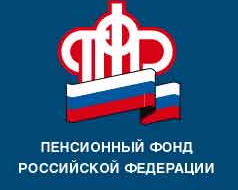                                  информируетГраждане предпочитают электронные сервисы ПФРВсе больше жителей города Вышний Волочек,  Вышневолоцкого,  Спировского и Фировского районов  подключаются к «Личному кабинету гражданина» на сайте Пенсионного фонда России, чтобы получать государственные услуги в электронной форме.  Количество авторизаций в кабинете за восемь месяцев 2018 года выросло на 35 % по сравнению с тем же периодом 2017 года  и составило 4,8 тысяч. Число обращений к сервисам кабинета (подача заявления в электронном виде) увеличилось за тот же период  на  58 % до 5,6  тысяч.Сегодня  доступно более 50 услуг ПФР в электронном виде. Граждане могут оформить пенсию и социальные выплаты, подать заявление на распоряжение средствами материнского капитала. Будущие пенсионеры могут в режиме реального времени узнать о своих сформированных пенсионных правах:  о количестве пенсионных баллов и длительности стажа.  Для получения большинства электронных услуг необходима подтвержденная учетная запись в системе идентификации и аутентификации esia.gosuslugi.ru. Те, у кого ее нет, могут обратиться в клиентскую службу Управления и пройти регистрацию.                                                                                                          ГУ-УПФР в г. Вышнем Волочке                                                                         и  Вышневолоцком  районе                                                                       Тверской области (межрайонное)  